Your Donations Can Provide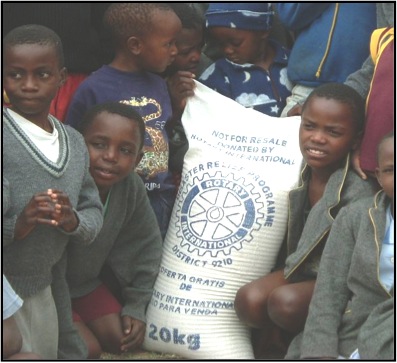 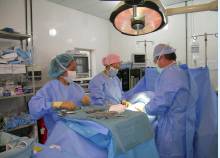 Surgical equipment for Guatemala            		Feeding the hungry 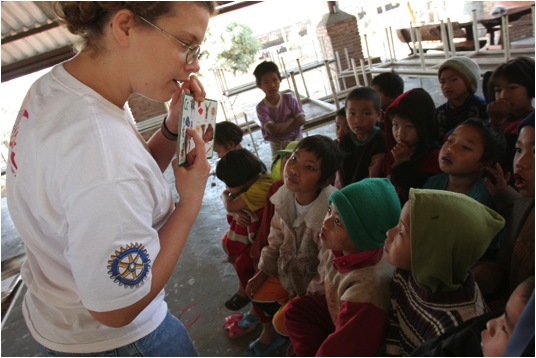 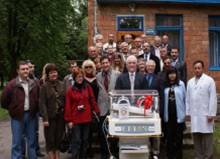 Neonatal incubators for Ukraine rural   hospitals 							Providing educational opportunities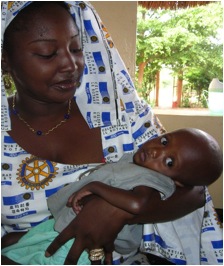 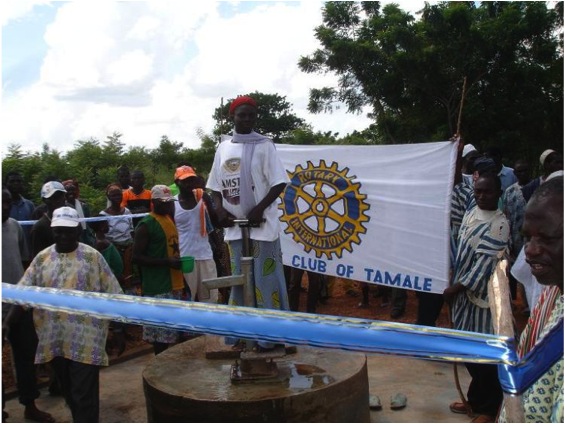 Clean water for a village in Ghana			Providing health care for mothers & children